                       Quaid-i- Azam University, Islamabad 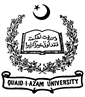 			       Application Form
                    APPLICATION FOR THE POST OF 
  
Instructions:1. Use Capital Letters and Tick the relevant block/column where required.2. Attach Attested Photocopies of Relevant Testimonials/Experience Certificates, Domicile & CNIC etc.
3. Attach Original Bank Draft / Postal Order of Application processing Fee for each post.4. Relevant quota for each post clearly mentioned.Fee Paid Rs.  __                       Through Draft/Postal Order No  .                                                                 Dated:-  Please tick in the relevant block indicating your placement Regional/Provincial Quota: Merit         Punjab         Sindh (U)      Sindh (R)      KPK     Baluchistan        FATA/FANA         AJK  I. Personal Information	I. Personal Information	I. Personal Information	I. Personal Information	I. Personal Information	I. Personal Information	I. Personal Information	I. Personal Information	I. Personal Information	I. Personal Information	I. Personal Information	I. Personal Information	I. Personal Information	I. Personal Information	I. Personal Information	I. Personal Information	I. Personal Information	1. Name: 1. Name: 1. Name: 1. Name: 1. Name: 1. Name: 2. Father’s Name: 2. Father’s Name: 2. Father’s Name: 2. Father’s Name: 2. Father’s Name: 2. Father’s Name: 2. Father’s Name: 2. Father’s Name: 2. Father’s Name: 3. CNIC #:3. CNIC #:4. Gender    Male        Female4. Gender    Male        Female4. Gender    Male        Female4. Gender    Male        Female4. Gender    Male        Female4. Gender    Male        Female5. Domicile (Indicating region/  Province /District and Nationality):5. Domicile (Indicating region/  Province /District and Nationality):5. Domicile (Indicating region/  Province /District and Nationality):5. Domicile (Indicating region/  Province /District and Nationality):5. Domicile (Indicating region/  Province /District and Nationality):5. Domicile (Indicating region/  Province /District and Nationality):5. Domicile (Indicating region/  Province /District and Nationality):5. Domicile (Indicating region/  Province /District and Nationality):5. Domicile (Indicating region/  Province /District and Nationality):6. Date of Birth (day/month/year): 6. Date of Birth (day/month/year): 7. Permanent Address:7. Permanent Address:7. Permanent Address:7. Permanent Address:7. Permanent Address:7. Permanent Address:7. Permanent Address:7. Permanent Address:7. Permanent Address:7. Permanent Address:8. Present Address:8. Present Address:8. Present Address:8. Present Address:8. Present Address:8. Present Address:8. Present Address:9. Personal Contacts :   
a) Phone  and Area Code-Number:9. Personal Contacts :   
a) Phone  and Area Code-Number:9. Personal Contacts :   
a) Phone  and Area Code-Number:9. Personal Contacts :   
a) Phone  and Area Code-Number:9. Personal Contacts :   
a) Phone  and Area Code-Number:9. Personal Contacts :   
a) Phone  and Area Code-Number:9. Personal Contacts :   
a) Phone  and Area Code-Number:9. Personal Contacts :   
a) Phone  and Area Code-Number:9. Personal Contacts :   
a) Phone  and Area Code-Number:9. Personal Contacts :   
a) Phone  and Area Code-Number:b) Cell #  c) E-mail address: b) Cell #  c) E-mail address: b) Cell #  c) E-mail address: b) Cell #  c) E-mail address: b) Cell #  c) E-mail address: b) Cell #  c) E-mail address: b) Cell #  c) E-mail address: 10.Religion:  10.Religion:  10.Religion:  10.Religion:  10.Religion:  10.Religion:  10.Religion:  10.Religion:  10.Religion:  10.Religion:  11. Marital Status:  11. Marital Status:  11. Marital Status:  11. Marital Status:  11. Marital Status:  11. Marital Status:  11. Marital Status:  II. Academic Background/Qualification (Starting from Highest Degree/Certificate:II. Academic Background/Qualification (Starting from Highest Degree/Certificate:II. Academic Background/Qualification (Starting from Highest Degree/Certificate:II. Academic Background/Qualification (Starting from Highest Degree/Certificate:II. Academic Background/Qualification (Starting from Highest Degree/Certificate:II. Academic Background/Qualification (Starting from Highest Degree/Certificate:II. Academic Background/Qualification (Starting from Highest Degree/Certificate:II. Academic Background/Qualification (Starting from Highest Degree/Certificate:II. Academic Background/Qualification (Starting from Highest Degree/Certificate:II. Academic Background/Qualification (Starting from Highest Degree/Certificate:II. Academic Background/Qualification (Starting from Highest Degree/Certificate:II. Academic Background/Qualification (Starting from Highest Degree/Certificate:II. Academic Background/Qualification (Starting from Highest Degree/Certificate:II. Academic Background/Qualification (Starting from Highest Degree/Certificate:II. Academic Background/Qualification (Starting from Highest Degree/Certificate:II. Academic Background/Qualification (Starting from Highest Degree/Certificate:II. Academic Background/Qualification (Starting from Highest Degree/Certificate:Degree/CertificateDegree/CertificateSession/YearSession/YearSession/YearSubjects/Field of StudySubjects/Field of StudySubjects/Field of StudySubjects/Field of StudyMarks%/ Division Grade / CGPAMarks%/ Division Grade / CGPAMarks%/ Division Grade / CGPAMarks%/ Division Grade / CGPABoard/UniversityBoard/UniversityBoard/UniversityBoard/UniversityIII.   Provide details of Professional training, Course/Diplomas/Workshops/Certificates etc.III.   Provide details of Professional training, Course/Diplomas/Workshops/Certificates etc.III.   Provide details of Professional training, Course/Diplomas/Workshops/Certificates etc.III.   Provide details of Professional training, Course/Diplomas/Workshops/Certificates etc.III.   Provide details of Professional training, Course/Diplomas/Workshops/Certificates etc.III.   Provide details of Professional training, Course/Diplomas/Workshops/Certificates etc.III.   Provide details of Professional training, Course/Diplomas/Workshops/Certificates etc.III.   Provide details of Professional training, Course/Diplomas/Workshops/Certificates etc.III.   Provide details of Professional training, Course/Diplomas/Workshops/Certificates etc.III.   Provide details of Professional training, Course/Diplomas/Workshops/Certificates etc.III.   Provide details of Professional training, Course/Diplomas/Workshops/Certificates etc.III.   Provide details of Professional training, Course/Diplomas/Workshops/Certificates etc.III.   Provide details of Professional training, Course/Diplomas/Workshops/Certificates etc.III.   Provide details of Professional training, Course/Diplomas/Workshops/Certificates etc.III.   Provide details of Professional training, Course/Diplomas/Workshops/Certificates etc.III.   Provide details of Professional training, Course/Diplomas/Workshops/Certificates etc.III.   Provide details of Professional training, Course/Diplomas/Workshops/Certificates etc.Workshop/Certificate/ Course /DiplomaWorkshop/Certificate/ Course /DiplomaWorkshop/Certificate/ Course /DiplomaWorkshop/Certificate/ Course /DiplomaField of Study/TrainingField of Study/TrainingField of Study/TrainingField of Study/TrainingDurationDurationDurationDurationDurationDurationInstitutionInstitutionInstitutionIV. Employment History (Starting from present position)IV. Employment History (Starting from present position)IV. Employment History (Starting from present position)IV. Employment History (Starting from present position)IV. Employment History (Starting from present position)IV. Employment History (Starting from present position)IV. Employment History (Starting from present position)IV. Employment History (Starting from present position)IV. Employment History (Starting from present position)IV. Employment History (Starting from present position)IV. Employment History (Starting from present position)IV. Employment History (Starting from present position)IV. Employment History (Starting from present position)IV. Employment History (Starting from present position)IV. Employment History (Starting from present position)IV. Employment History (Starting from present position)IV. Employment History (Starting from present position)Post HeldBPSBPSName of InstitutionName of InstitutionName of InstitutionName of InstitutionPeriodPeriodPeriodPeriodPeriodPeriodPeriodPeriodPeriodJob Profile / Salient AssignmentsPost HeldBPSBPSName of InstitutionName of InstitutionName of InstitutionName of InstitutionFromFromFromFromToTotalTotalTotalTotalJob Profile / Salient AssignmentsV. ReferencesV. References1. Provide a list of two academic/professional references  if any:1. Provide a list of two academic/professional references  if any:Reference-1Reference-2I, Mr. _      ___________________ ____________     __ by putting my signature submit the above application and affirm that the information given therein is correct to the best of my knowledge and belief and that I authorize you to verify it from the above references or by any other authentic sources. In case, any information is proved completely or partially false/incorrect, the University will have full right to take legal action as deems fit under the rules. I, Mr. _      ___________________ ____________     __ by putting my signature submit the above application and affirm that the information given therein is correct to the best of my knowledge and belief and that I authorize you to verify it from the above references or by any other authentic sources. In case, any information is proved completely or partially false/incorrect, the University will have full right to take legal action as deems fit under the rules. Date:Signature: